Учитель Филиппова И.Я.Отчет о проведенном проектеПриложение 1Текст объявления на сайте ifilip.narod.ru30.10.2014  -  Ученикам 7 классов. Творческое задание по определению плотности. Срок выполнения - 17 ноября 2014 года. Варианты исполнения:По этикеткам товаров. Разыскиваются в интернете или фотографируются этикетки товаров, на которых указаны два свойства товара - объем и масса. По представленным на изображении данным рассчитывается плотность. Представить 3 расчета по трем разным этикеткам. В отчете приводятся изображения этикеток и расчеты плотности.Один из параметров (масса или объем) определяется по этикетке, второй измеряется. Представить отчеты двух проведенных расчетов и фотографии процесса измерения.Домашняя лабораторная работа. С помощью имеющихся в доме приборов (кухонные весы, мерная кружка, линейка и др.) проводятся измерения массы и объема одного предмета. В отчете представляются фотографии этапов измерения (или видеоролик) и проведенные расчеты плотности.Можно ознакомиться с отчетами, представленными вашими одноклассниками. Список будет пополняться по мере поступления готовых отчетов. Отчеты 7а класса. Отчеты 7б класса. Отчеты 7в класса. Отчеты 7г класса. Приложение 2 – отчет ученика 7в класса Яна Евдокимова.Домашняя лабораторная работаОпределение плотности тела неправильной формыПлотность тела , где  – масса,  – объём. Т.к. я взял лимон, то мне надо измерить его массу и объём. Массу я измерил таким образом:Положил лимон на весы, получилось 105 г.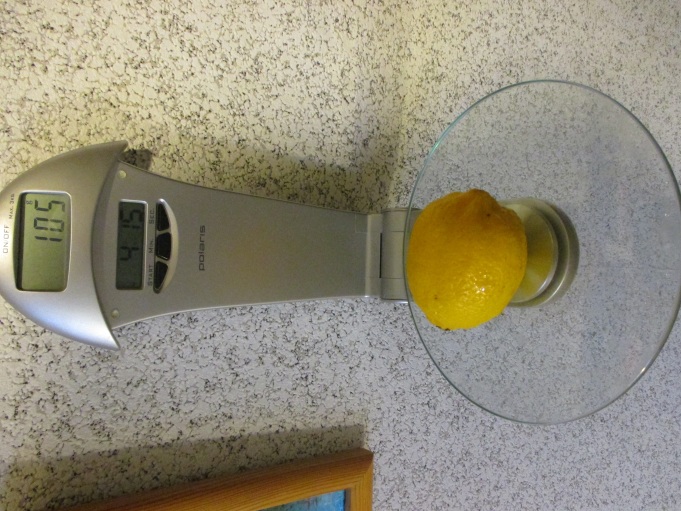 Потом я должен был измерить объём лимона. Не имея мензурки и отливного стакана, я сделал таким образом:Налил сосуд доверху, под сосуд подставил больший сосуд, для сбора вылившейся воды.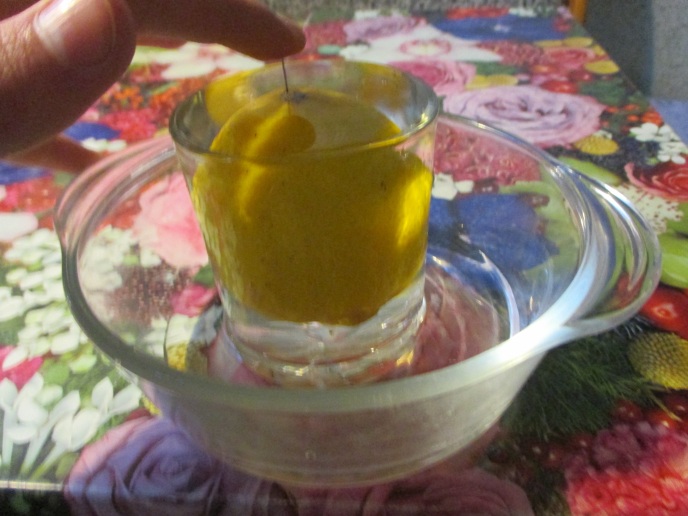 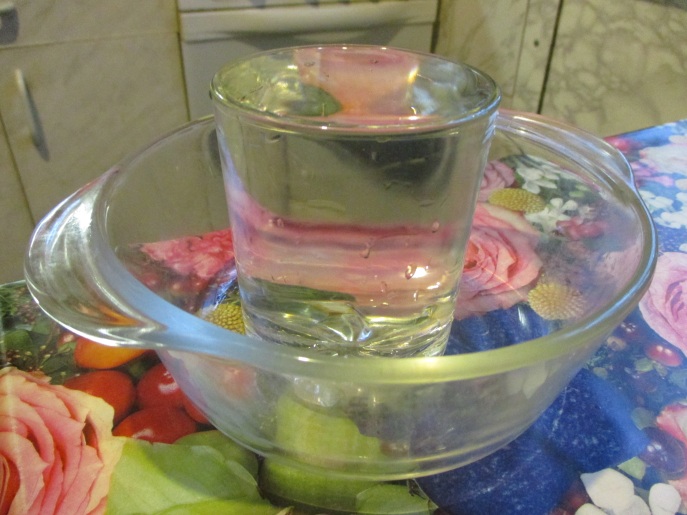 Погрузил лимон в воду, собрал вылившуюся воду (т.к. лимон плавает, его пришлось погрузить иголкой).Взвесил сосуд с вылившейся водой  (560 г)Вычел массу сосуда   (452 г.)             560-452=108(г)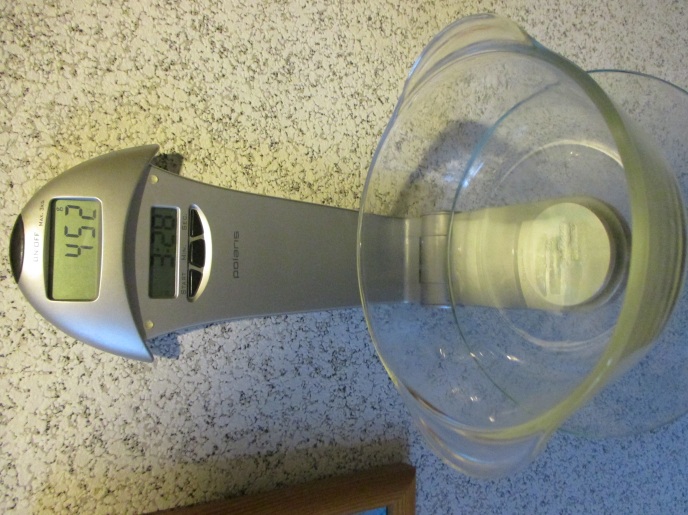 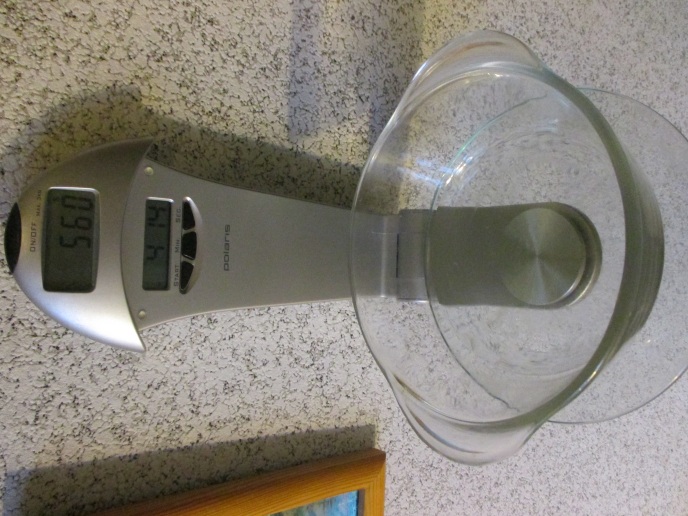 Зная плотность воды (1г/см3) , можно узнать объём вылившейся воды:108/1=108(см3)Объём вылившейся воды равен объёму лимона, т.к. лимон вытолкал ту воду из сосуда.Потом я нашёл плотность лимона:ρ=105/108~0.97(г/см3)Вывод: плотность лимона около 0.97 г/см3Лабораторную работу сделал ученик 7 «В» класса Евдокимов ЯнНазвание проектаИзмерение плотности в домашних условиях (домашняя лабораторная работа)Дата проведенияНоябрь 2014Участники проектаУченики 7-ых классов Руководители проектаФилиппова Илзе ЯновнаТип проектаКраткосрочный, исследовательский.Цель проектаПривлечь учеников к творческому выполнению заданий по физике, знакомство с проявлениями физических явлений в быту, формирование навыков измерительной работы, работа с информацией, работа в интернетеЗадачи проектаПовышение мотивации, интереса к изучению физики, развитие творческих способностей учащихся, развитие измерительных и расчетных навыков, умения оформлять полученные результаты, осваивание электронных коммуникаций.Учебные дисциплины, участвующие в проектеФизика, основы информатикиЭтапы проектаКраткое описание деятельность участников проекта1. Подготовительный и планированиеОстановка задачи. Задание озвучивается на уроке и доступно на сайте учителя на странице «Доска обявлений» http://ifilip.narod.ru/desk.html (текст о 20 октября). (текст объявления в приложении 1)2. Выполнение учениками задания1.Ученики подбирают объекты для расчета плотности по этикетке или проводят соответствующие измерения;2. Ученики фотографируют выбранные этикетки или процедуру проведенных измерений;3. Ученики оформляют отчеты в виде документа word, pdf, PowerPoint;4. Отчет в виде электронного письма с приложением высылается учителю.5. Учитель обсуждает в электронной переписке отчеты с каждым учеником индивидуально и указывает на допущенные ошибки.6. Итоговый вариант отчета публикуется на сайте http://ifilip.narod.ru/(всего опубликовано 53 отчета) Пример отчета в приложении 2.3. Рефлексия1.В промежутке от объявления задания до итогового срока представления отчета ежедневно обновляются страницы, на которых приведены отчеты учеников 7 классов. Наиболее интересные новые отчеты публично обсуждаются. 2.После истечения срока представления отчета (т.е. - после 17 ноября) на уроке объявляются оценки, которые получили ученики за выполнение данной работы. 